ПРОЕКТвнесен Главой города Ханты-Мансийска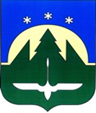 Городской округ Ханты-МансийскХанты-Мансийского автономного округа – ЮгрыДУМА ГОРОДА ХАНТЫ-МАНСИЙСКАРЕШЕНИЕ№ ____-VI РД						 Принято__________ 2021 годаО внесении изменений и дополнений в Устав города Ханты-Мансийска Рассмотрев проект изменений и дополнений в Устав города Ханты-Мансийска, принятый Решением Думы города Ханты-Мансийска от 11 марта 2011 года № 1169 (в редакции решений Думы города Ханты-Мансийска от 
01 июля 2011 года № 64, от 30 сентября 2011 года № 92, от 28 декабря 2011 года № 152, от 02 марта 2012 года № 201, от 30 марта 2012 года № 215, от 29 октября 2012 года № 301-V РД, от 28 июня 2013 года № 407–V РД, от 30 сентября 2013 года № 430-V РД, от 03 декабря 2013 года № 451-V РД, от 03 февраля 2014 года № 478-V РД, от 25 апреля 2014 года № 507-V РД, от 02 июня 2014 года № 518-V РД, от 21 июля 2014 года № 534-V РД, от 29 сентября 2014 года № 538-V РД, от 30 января 2015 года № 600-V РД, от 27 апреля 2015 года № 651-V РД, от 28 сентября 2015 года № 702-V РД, от 30 ноября 2015 года № 737-V РД, от 18 декабря 2015 года № 764-V РД, от 29 января 2016 года № 777-V РД, от 02 сентября 2016 года № 855-V РД, от 31 марта 2017 года №107-VI РД, от 26 мая 2017 года №129-VI РД, от 29 сентября 2017 года № 170-VI РД, от 29 сентября 2017 года №171-VI РД, от 22 декабря 2017 года № 203-VI РД, от 22 декабря 2017 года № 204-VI РД, от 02 марта 2018 года № 238-VI РД, от 29 июня 2018 года № 266-VI РД, от 28 сентября 2018 года № 288-VI РД, от 22 февраля 2019 года № 323-VI РД, от 26 апреля 2019 года № 334-VI РД, от 28 июня 2019 года № 352-VI РД, от 27 сентября 2019 № 366-VI РД, от 27 ноября 2020 года №461-VI РД), руководствуясь частью 1 статьи 69 Устава города Ханты-Мансийска, Дума города Ханты-Мансийска решила:1.Внести в Устав города Ханты-Мансийска следующие изменения:1.1.Пункт 43 статьи 8 изложить в следующей редакции:«43) организация в соответствии с федеральным законом выполнения комплексных кадастровых работ и утверждение карты-плана территории.».1.2.Статью 8 дополнить пунктом 44 следующего содержания:«44) принятие решений и проведение на территории города 
Ханты-Мансийска мероприятий по выявлению правообладателей ранее учтенных объектов недвижимости, направление сведений о правообладателях данных объектов недвижимости для внесения в Единый государственный реестр недвижимости.».1.3.Пункт 10.2 статьи 55 изложить в следующей редакции:«10.2) организует в соответствии с федеральным законом выполнение комплексных кадастровых работ и утверждает карту-план территории;».1.4.Статью 55 дополнить пунктом 10.3 следующего содержания:«10.3) принимает решения и проводит на территории города 
Ханты-Мансийска мероприятия по выявлению правообладателей ранее учтенных объектов недвижимости, направляет сведения о правообладателях данных объектов недвижимости для внесения в Единый государственный реестр недвижимости;».1.5.Пункт 17 статьи 55 изложить в следующей редакции:«17) согласовывает переустройство и перепланировку помещений 
в многоквартирном доме;».1.6.В части 4 статьи 91 после слов «со дня» слово «его» исключить, дополнить словами «уведомления о включении сведений об уставе муниципального образования, муниципальном правовом акте о внесении изменений в устав муниципального образования в государственный реестр уставов муниципальных образований субъекта Российской Федерации, предусмотренного частью 6 статьи 4 Федерального закона от 21 июля 2005 года N 97-ФЗ «О государственной регистрации уставов муниципальных образований».2.Настоящее Решение подлежит направлению в установленном порядке
в соответствующий территориальный орган уполномоченного федерального органа исполнительной власти в сфере регистрации уставов муниципальных образований для его государственной регистрации, а также опубликованию
в установленный срок в средствах массовой информации после его государственной регистрации.3.Настоящее Решение вступает в силу после его официального опубликования с особенностями, предусмотренными пунктами 4, 5, настоящего Решения.4.Установить, что положения подпункта 1.6 пункта 1 настоящего Решения вступают в силу с 7 июня 2021 года.5.Установить, что положения подпунктов 1.2, 1.4 пункта 1 настоящего Решения вступают в силу с 29 июня 2021 года.Председатель                                                    ГлаваДумы города Ханты-Мансийска                  города Ханты-Мансийска_______________К.Л. Пенчуков                    _______________М.П. РяшинПодписано                                                           Подписано____________ 2021 года                                    ____________ 2021 года